Valencia CollegeDepartment of Emergency Medical Services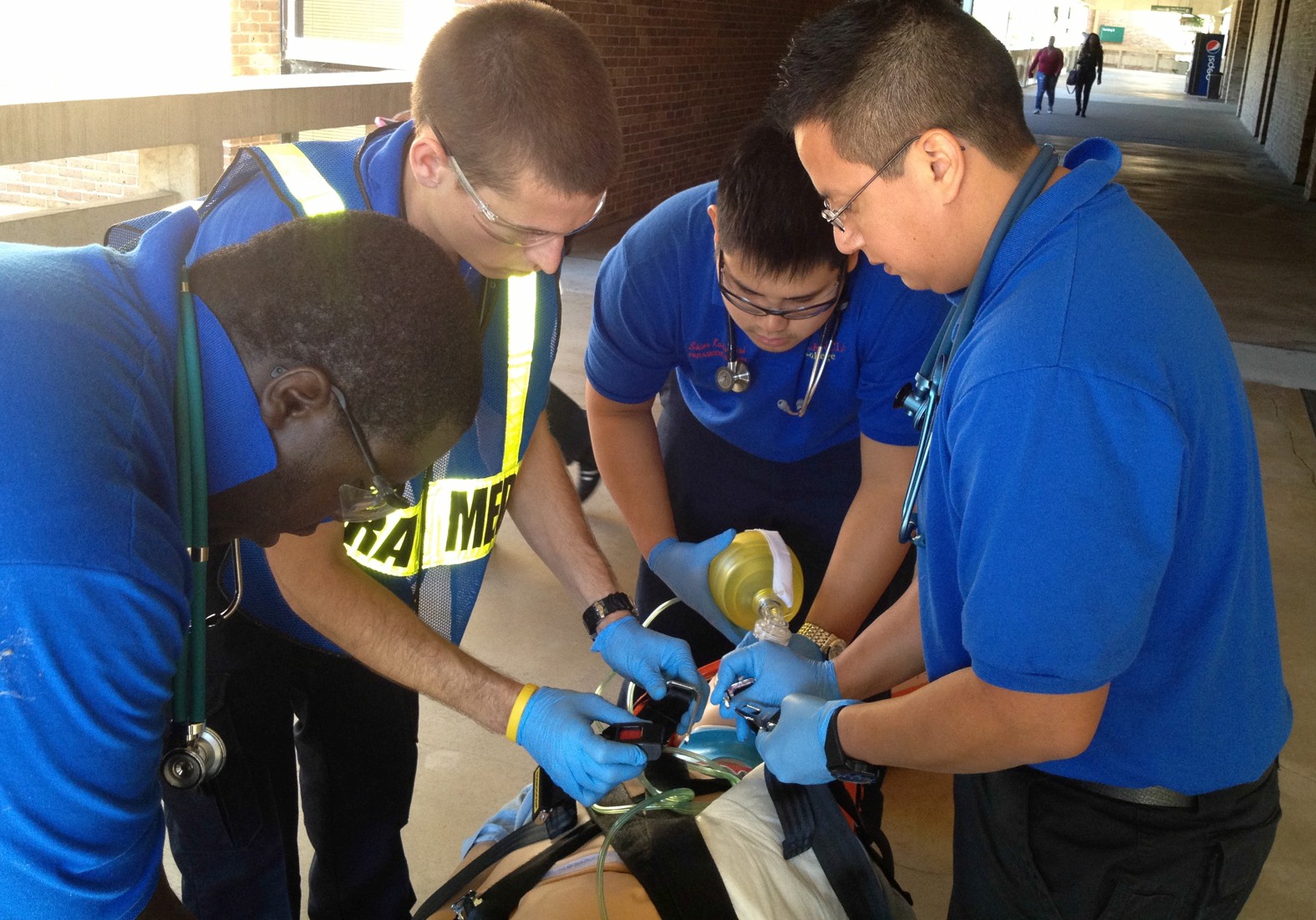 Paramedic I Skills LaboratoryVALENCIA COLLEGEPARAMEDIC I – SKILLS LABORATORYEMS 2603L (2 credits / 6 contacts)Fall Term; August – December 2017CRNs: 10016, 10017, 15040SIMULATION LAB COORDINATOR:Name:	Jamie Lowery, AS, EMT-P Office:	(407) 582-5481Cell:	(352) 348-0848Fax:	(407) 582-1984Email:	jlowery3@valenciacollege.eduOffice Location:	3-253Office Hours: 	Posted during the first week of class.Student conferences are conducted by appointment.SENIOR INSTRUCTIONAL LAB ASSISTANT:Name :	Tom Hickman, AS, EMT-P Cell:	(407) 719-2236Email:	thickman@valenciacollege.eduLABORATORY SESSIONS (LOCATION AND TIMES):Location:	Building 3, Room: 246, 246A, 246B*Times are by appointment only – per FISDAP*Additional lab hours will be required for students identified as having difficulty with particular areas.INSTRUCTIONAL METHODOLOGY:Return demonstration utilizing psychomotor and cognitive skillsDidactic lectures utilizing PowerPoint and videosBlackboard platform containing tutorial videos and discussion forums	COURSE DESCRIPTION:This course is designed to reinforce concepts and clinical skills learned at the EMT level and to integrate this knowledge with beginning advanced life support concepts and skills. The skills laboratory exercises include a review of EMT skills, patient assessments, airway management, veni-puncture/intravenous therapy, and pharmacology administration skills and techniques. This course includes Module 1, 2 and 3 of the DOT National Standard Curriculum for Paramedic Programs.PROGRAM GOALS:To provide students with the psychomotor and cognitive skills necessary to become competent entry-level paramedics.To develop and foster behaviors attributes, and attitudes of a professional in the field of emergency care.COREQUISITES:EMS 2603, EMS 2666L and EMS 1010. All courses must be completed with a C (80%) or better. If a student is unsuccessful in any of the co-requisite components, he/she will be withdrawn from all advanced paramedic courses.EDUCATIONAL MATERIALS:1.	Paramedic I Lab Manual, Hezedean A. Smith, 2014.2.		Paramedic Care: Principles and Practice, Volume 1, Bledsoe, Porter, and Cherry, 		5th Edition.3.	Paramedic Care: Principles and Practice, Volume 2, Bledsoe, Porter, and Cherry, Brady 5th Edition.4.	BLS for Healthcare Provider, American Heart Association, (current edition).5.	ITLS Provider, Brady Publishing, (current edition).6.	Simulation Treatment Guidelines, Hezedean A. Smith (electronic copy provided), 2014.REFUND OF FEES:	Students are eligible for a refund of fees if they withdraw by September 5, 2017.  The 	following is a link to the college’s academic calendar:  	http://valenciacollege.edu/businessoffice/important-deadlines.cfmSPECIAL CONSIDERATIONS AND REGULATIONS:	1.	Disabled Students: In compliance with the Federal Americans with Disabilities 		Act, attempts will be made to accommodate students with disabilities. Students 		with disabilities who qualify for academic accommodations must provide a letter 		from the Office for Students with Disabilities (OSD) and discuss specific needs 		with the professor, preferably during the first two-weeks of class. The Office for 		Students with Disabilities determines accommodations based on appropriate 		documentation of disabilities.2.	Per Valencia Policy 4-07 (Academic Progress, Course Attendance and Grades, 	and Withdrawals), a student who withdraws from class before the established 	deadline for a particular term will receive a grade of “W.” A student is not 	permitted to withdraw after the withdrawal deadline. The withdrawal deadline 	is November 10, 2017. A faculty member MAY withdraw a student up to the 	beginning of the final exam period for violation of the class attendance policy. A 	student who is withdrawn by faculty for violation of the class attendance policy 	will receive a grade of “W.” Any student who withdraws or is withdrawn from a 	class during a third or subsequent attempt in the same course will be assigned a 	grade of “F.” For a complete policy and procedure overview on Valencia Policy 	4-07 please go to: 	http://valenciacollege.edu/generalcounsel/policy/default.cfm?policyID=75&volumeID_1=4&navst=03.	Readmission to the Paramedic Program: Any student who withdraws from, or 	fails any co-requisite components will be required to complete a new 	application packet, and formally apply for readmission to the Paramedic Program. 	Students who withdraw from or fail paramedic courses are not granted 	automatic readmission to the program in subsequent semesters.LEARNING OBJECTIVES:	  1.	Demonstrate safe methods for lifting and moving patients in emergency and 		non-emergency situations.	  2.	Demonstrate the proper procedures to take for personal protection from disease.	  3.	Demonstrate the use of protective equipment appropriate to the environment and 		scene.	  4.	Use universal precautions and body substance isolation (BSI) procedures during 		medication administration.	  5.	Demonstrate cannulation of peripheral or external jugular veins.	  6.	Demonstrate clean technique during medication administration.	  7.	Demonstrate administration of oral medications.	  8.	Demonstrate administration of medications by the inhalation route.	  9.	Demonstrate administration of medications by the gastric tube.	10.	Demonstrate rectal administration of medications.	11.	Demonstrate preparation and administration of parenteral medications.	12.	Demonstrate preparation and techniques for obtaining a blood sample. Perfect 		disposal of contaminated items and sharps.	13.	Perform body substance isolation (BSI) procedures during basic airway 			management, advanced airway management, and ventilation.	14.	Perform pulse oximetry.	15.	Perform end-tidal CO2 detection.	16.	Perform manual airway maneuvers, including:		a.	Opening the mouth		b.	Head-tilt/ chin-lift maneuver		c.	Jaw-thrust without head-tilt maneuver		d.	Modified jaw-thrust maneuver	17.	Perform manual airway maneuvers for pediatric patients, including:		a.	Opening the mouth		b.	Head-tilt/ chin-lift maneuver		c.	Jaw-thrust without head-tilt maneuver		d.	Modified jaw-thrust maneuver	18.	Perform the Sellick’s maneuver (cricoid pressure).	19.	Perform complete airway obstruction maneuvers, including:		a.	Heimlich maneuver		b.	Finger sweep		c.	Chest thrusts		d.	Removal with Magill forceps	20.	Demonstrate suctioning the upper airway by selecting a suction device, catheter and 		technique.	21.	Perform tracheobronchial suctioning in the intubated patient by selecting a 		suction device, catheter and technique.	22.	Demonstrate insertion of a nasogastric tube.	23.	Demonstrate insertion of an orogastric tube.	24.	Perform gastric decompression by selecting a suction device, catheter and technique.	25.	Demonstrate insertion of an oropharyngeal airway.	26.	Demonstrate insertion of a nasopharyngeal airway.	27.	Demonstrate ventilating a patient by the following techniques:		a.	Mouth-to-mask ventilation		b.	One person bag-valve-mask		c.	Two-person bag-valve-mask		d.	Three person bag-valve-mask		e.	Flow-restricted, oxygen-powered ventilation device		f.	Automatic transport ventilator		g.	Mouth-to-stoma		h.	Bag-valve-mask-to-stoma ventilation	28.	Perform ventilation with a bag-valve-mask with an in-line small-volume nebulizer.	29.	Perform oxygen delivery from a cylinder and regulator with an oxygen delivery device.	30.	Perform oxygen delivery with an oxygen humidifier.	31.	Deliver supplemental oxygen to a breathing patient using the following devices: 		nasal cannula, simple facemask, partial rebreather mask, non-rebreather mask, and 		venturi mask	32.	Perform retrieval of foreign bodies from the upper airway.	33.	Perform assessment to confirm correct placement of the endotracheal tube.	34.	Intubate the trachea by the following methods:		a.	Orotracheal Intubation		b.	Nasotracheal Intubation	35.	Adequately secure an endotracheal tube.	36.	Perform extubation.HISTORY TAKING1.	Demonstrate the techniques of history taking.2.	Demonstrate the importance of using open-ended questions.3.	Demonstrate the use of facilitation, reflection, clarification, empathetic responses, 	confrontation, and interpretation.4.	Differentiate between facilitation, reflection, clarification, sympathetic responses, 	confrontation, and interpretation.5.	Demonstrate the structure and purpose of a health history.6.	Demonstrate how to obtain a comprehensive health history.7.	Demonstrate components of a comprehensive history of an adult patient.TECHNIQUES OF PHYSICAL EXAMINATION  1.	Demonstrate the skills that involve inspection, palpation, percussion, and auscultation.  2.	Demonstrate the techniques of inspection, palpation, percussion, and auscultation.  3.	Demonstrate the evaluation of mental status.  4.	Demonstrate the importance of a general survey.  5.	Demonstrate the examination of skin, hair and nails.  6.	Demonstrate an understanding of normal and abnormal findings of the assessment of the 	skin.  7.	Demonstrate an understanding of abnormal findings of the assessment of the skin.  8.	Demonstrate the examination of the head and neck.  9.	Differentiate normal and abnormal findings of the scalp examination.10.	Describe the normal and abnormal assessment findings of the skull.11.	Demonstrate the assessment of visual acuity.12.	Demonstrate the examination of the eyes.13.	Distinguish between normal and abnormal assessment findings of the eyes.14.	Demonstrate the examination of the ears.15.	Differentiate normal and abnormal assessment findings of the ears.16.	Demonstrate the examination of the nose.17.	Differentiate normal and abnormal assessment findings of the nose.18.	Demonstrate the examination of the mouth and pharynx.19.	Differentiate normal and abnormal assessment findings of the mouth and pharynx.20.	Demonstrate the examination of the neck.21.	Differentiate normal and abnormal assessment findings the neck.22.	Demonstrate the survey of the thorax and respiration.23.	Demonstrate the examination of the posterior chest.24.	Demonstrate percussion of the chest.25.	Differentiate the percussion notes and their characteristics.26.	Differentiate the characteristics of breath sounds.27.	Demonstrate the examination of the anterior chest.28.	Differentiate normal and abnormal assessment findings of the chest examination.29.	Demonstrate special examination techniques related to the assessment of the chest.30.	Demonstrate the examination of the arterial pulse including rate, rhythm, and amplitude.31.	Distinguish normal and abnormal findings of arterial pulse.32.	Demonstrate the assessment of jugular venous pressure and pulsations.33.	Distinguish normal and abnormal examination findings of jugular venous pressure and 	pulsations.34.	Demonstrate the examination of the heart and blood vessels.35.	Differentiate normal and abnormal assessment findings of the heart and blood vessels.36.	Demonstrate the auscultation of the heart.37.	Differentiate the characteristics of normal and abnormal findings associated with the 	auscultation of the heart.38.	Demonstrate special examination techniques of the cardiovascular examination.39.	Demonstrate the examination of the abdomen.40.	Differentiate normal and abnormal assessment findings of the abdomen.41.	Demonstrate auscultation of the abdomen.42.	Distinguish normal and abnormal findings of the auscultation of the abdomen.43.	Demonstrate the examination of the female genitalia.44.	Differentiate normal and abnormal assessment findings of the female genitalia.45.	Demonstrate the examination of the male genitalia.46.	Differentiate normal and abnormal findings of the male genitalia.47.	Describe the examination of the anus and rectum.48.	Distinguish between normal and abnormal findings of the anus and rectum.49.	Demonstrate the examination of the peripheral vascular system.50.	Differentiate normal and abnormal findings of the peripheral vascular system.51.	Demonstrate the examination of the musculoskeletal system.52.	Differentiate normal and abnormal findings of the musculoskeletal system.53.	Demonstrate the examination of the nervous system.54.	Differentiate normal and abnormal findings of the nervous system.55.	Demonstrate the assessment of the cranial nerves.56.	Differentiate normal and abnormal findings of the cranial nerves.57.	Demonstrate the general guidelines of recording examination information.58.	Discuss the considerations of examination of an infant or child.PATIENT ASSESSMENT  1.	Recognize hazards/ potential hazards.  2.	Describe common hazards found at the scene of a trauma and a medical patient.  3.	Determine hazards found at the scene of a medical or trauma patient.  4.	Differentiate safe from unsafe scenes.  5.	Demonstrate methods to making an unsafe scene safe.  6.	Discuss common mechanisms of injury/ nature of illness.  7.	Predict patterns of injury based on mechanism of injury.  8.	Discuss the reason for identifying the total number of patients at the scene.  9.	Organize the management of a scene following size-up.10.	Explain the reasons for identifying the need for additional help or assistance.11.	Summarize the reasons for forming a general impression of the patient.12.	Discuss methods of assessing mental status.13.	Demonstrate categorization levels of consciousness in the adult, infant and child.14.	Differentiate between assessing the altered mental status in the adult, child and infant patient.15.	Demonstrate methods of assessing the airway in the adult, child and infant patient.16.	Demonstrate appropriate management of the cervical spine once the patient has been 	determined to be a trauma patient.17.	Analyze a scene to determine if spinal precautions are required.18.	Demonstrate methods used for assessing if a patient is breathing.19.	Differentiate between a patient with adequate and inadequate minute ventilation.20.	Demonstrate the various methods of assessing breathing in the adult, child and infant patient.21.	Compare the methods of providing airway care to the adult, child and infant patient.22.	Demonstrate the methods used to locate and assess a pulse.23.	Differentiate between locating and assessing a pulse in an adult, child and infant patient.24.	Discuss the need for assessing the patient for external bleeding.25.	Describe normal and abnormal findings when assessing skin color.26.	Describe normal and abnormal findings when assessing skin temperature.27.	Describe normal and abnormal findings when assessing skin condition.28.	Explain the reason for prioritizing a patient for care and transport.29.	Demonstrate the components specific to patients who require expeditious transport.30.	Demonstrate the evaluation of patient’s perfusion status based on findings in the initial 	assessment.31.	Demonstrate the use of orthostatic vital signs and evaluate their usefulness in assessing 	a patient in shock.32.	Demonstrate the techniques of physical examination to the medical patient.33.	Differentiate between the assessment that is performed for a patient who is 	unresponsive or has an altered mental status and other medical patients requiring 	assessment.34.	Discuss the reasons for reconsidering the mechanism of injury.35.	Demonstrate a rapid trauma assessment.36.	Recite examples and explain why patients should receive a rapid trauma assessment.37.	Demonstrate techniques of physical examination to the trauma patient.37.	Describe the areas included in the rapid trauma assessment and discuss what should be 	evaluated.39.	Differentiate cases when the rapid assessment may be altered in order to provide patient care.40.	Discuss the reason for performing a focused history and physical exam.41.	Describe when and why a detailed physical examination is necessary.42.	Demonstrate the components of the detailed physical exam in relation to the 	techniques of examination.43.	Demonstrate which areas of the body are evaluated during the detailed physical exam.44.	Demonstrate what additional care should be provided while performing the detailed physical 	exam.45.	Distinguish between the detailed physical exam that is performed on a trauma patient and 	that of the medical patient.46.	Differentiate patients requiring a detailed physical exam from those who do not.47.	Demonstrate the initial assessment as part of the on-going assessment.48.	Demonstrate the components of the on-going assessment.49.	Demonstrate trending of assessment components.50.	Discuss medical identification devices/ systems.COMMUNICATIONS  1.	Demonstrate the importance of communications when providing EMS.  2.	Identify the role of verbal, written, and electronic communications in the provision of EMS.  3.	Describe the phases of communications necessary to complete a typical EMS event.  4.	Demonstrate the importance of proper terminology when communicating during an EMS 	event.  5.	Identify the importance of proper verbal communications during an EMS event.  6.	List factors that impede effective verbal communications.  7.	List factors that enhance verbal communications.  8.	Demonstrate importance of proper written communications during an EMS event.  9.	List factors that impede effective written communications.10.	List factors that enhance written communications.11.	Recognize the legal status of written communications related to an EMS event.12.	State the importance of data collection during an EMS event.13.	Demonstrate the use of technology used to collect and exchange patient and/or scene 	information electronically.14.	Recognize the legal status of patient medical information exchanged electronically.15.	Identify the components of the local EMS communications system and describe their 	function and use.16.	Identify and differentiate among the following communications systems (EMS 2603):	a.	Simplex	b.	Multiplex	c.	Duplex	d.	Trunked	e.	Digital communications	f.	Cellular telephone	g.	Facsimile	h.	Computer17.	Demonstrate an understanding of patient assessment information in the correct order 	for electronic transmission to medical direction according to the format used locally.DOCUMENTATION  1.	Demonstrate the general principles regarding the importance of EMS documentation 	and ways in which documents are used.  2.	Demonstrate and use medical terminology correctly.  3.	Demonstrate an understanding of appropriate and accurate medical abbreviations and 	acronyms.  4.	Record all pertinent administrative information.  5.	Explain the role of documentation in agency reimbursement.  6.	Analyze the documentation for accuracy and completeness, including spelling.  7.	Identify and eliminate extraneous or nonprofessional information.  8.	Demonstrate an understanding of the differences between subjective and objective 	elements of documentation.  9.	Evaluate a finished document for errors and omissions.10.	Evaluate a finished document for proper use and spelling of abbreviations and acronyms.11.	Evaluate the confidential nature of an EMS report.12.	Describe the potential consequences of illegible, incomplete, or inaccurate documentation.13.	Describe the special considerations concerning patient refusal of transport.14.	Record pertinent information using a consistent narrative format.15.	Explain how to properly record direct patient or bystander comments.16.	Describe the special considerations concerning mass casualty incident documentation.17.	Apply the principles of documentation to computer charting, as access to this 	technology becomes available.18.	Identify and record the pertinent, reportable clinical data of each patient simulation 	interaction.19.	Note and record “pertinent negative” clinical findings.20.	Correct errors and omissions, using proper procedures as defined under local protocol.21.	Assume responsibility for self-assessment of all documentation.22.	Demonstrate proper completion of an EMS event record used locally (FISDAP).PHARMACOLOGY  1.	Describe historical trends in pharmacology.  2.	Differentiate among the chemical, generic (nonproprietary), and trade (proprietary) names of 	a drug.  3.	List the four main sources of drug products.  4.	Demonstrate an understanding how drugs are classified.  5.	Demonstrate an understanding of special consideration in drug treatment with regard 	to pregnant, pediatric and geriatric patients.  6.	Demonstrate an understanding of the paramedic's responsibilities and scope of 	management pertinent to the administration of medications.  7.	Demonstrate an understanding of the specific anatomy and physiology pertinent to 	pharmacology with additional attention to autonomic pharmacology.  8.	Demonstrate an understanding of general properties of drugs.  9.	Demonstrate an understanding of liquid and solid drug forms.10.	Demonstrate an understanding of routes of drug administration.11.	Demonstrate an understanding of enteral and parenteral routes of drug administration.12.	Demonstrate an understanding of mechanisms of drug action.13.	Demonstrate an understanding of the phases of drug activity, including the 	pharmaceutical, pharmacokinetic, and pharmacodynamic phases.14.	Demonstrate an understanding of drug interactions.15.	Demonstrate an understanding of considerations for storing and securing medications.16.	Demonstrate an understanding of drugs that the paramedic may administer according to local 	protocol.17.	Demonstrate an understanding of integration of pathophysiological principles of 	pharmacology with patient assessment.18.	Demonstrate an understanding of how to synthesize patient history information and 	assessment findings to form a field impression.19.	Demonstrate an understanding of how to synthesize a field impression to implement a 	pharmacologic management plan.VENOUS ACCESS AND MEDICATION ADMINISTRATION  1.	Demonstrate an understanding of the specific anatomy and physiology pertinent to 	medication administration.  2.	Demonstrate an understanding of mathematical principles.  3.	Demonstrate an understanding of mathematical equivalents.  4.	Demonstrate an understanding of temperature readings between the Centigrade and 	Fahrenheit scales.  5.	Demonstrate an understanding of formulas as a basis for performing drug calculations.  6.	Demonstrate an understanding of how to apply basic principles of mathematics to the 	calculation of problems associated with medication dosages.  7.	Demonstrate an understanding of how to perform mathematical conversions from the 	household system to the metric system.  8.	Demonstrate an understanding of the indications, equipment needed, technique used, 	precautions, and general principles of peripheral venous or external jugular cannulation.  9.	Demonstrate an understanding of the indications, equipment needed, technique used, 	precautions, and general principles of intraosseous needle placement and infusion.10.	Demonstrate an understanding of legal aspects affecting medication administration.11.	Demonstrate an understanding of the "six rights" of drug administration and correlate 	these with the principles of medication administration.12.	Demonstrate an understanding of medical asepsis and the differences between clean 	and sterile techniques.13.	Demonstrate the use of antiseptics and disinfectants.14.	Demonstrate the use of universal precautions and body substance isolation (BSI) 	procedures when administering a medication.15.	Demonstrate an understanding of how to differentiate among the different dosage 	forms of oral medications.16.	Demonstrate the use of equipment needed and general principles of administering oral 	medications.17.	Demonstrate an understanding of the indications, equipment needed, techniques used, 	precautions, and general principles of administering medications by the inhalation route.18.	Demonstrate an understanding of the indications, equipment needed, techniques used, 	precautions, and general principles of administering medications by the gastric tube.19.	Demonstrate an understanding of the indications, equipment needed, techniques used, 	precautions, and general principles of rectal medication administration.20.	Demonstrate an understanding of how to differentiate among the different 	parenteral routes of medication administration.21.	Demonstrate how to use the equipment needed, techniques used, complications, and general 	principles for the preparation and administration of parenteral medications.22.	Demonstrate an understanding of how to differentiate among the different 	percutaneous routes of medication administration.23.	Demonstrate an understanding of the purpose, equipment needed, techniques used, 	complications, and general principles for obtaining a blood sample.24.	Demonstrate appropriate disposal of contaminated items and sharps.25.	Demonstrate an understanding of how to synthesize a pharmacologic management 	plan including medication administration.26.	Demonstrate an understanding of how to integrate pathophysiological principles of 	medication administration with patient management.AIRWAY MANAGEMENT AND VENTILATION  1.	Demonstrate an understanding of the primary objective of airway maintenance.  2.	Identify commonly neglected prehospital skills related to airway.  3.	Identify the anatomy of the upper and lower airway.  4.	Describe the functions of the upper and lower airway.  5.	Explain the differences between adult and pediatric airway anatomy.  6.	Define gag reflex.  7.	Demonstrate an understanding of the relationship between pulmonary circulation and 	respiration.  8.	Demonstrate an understanding of the concentration of gases that comprise atmospheric air.  9.	Demonstrate an understanding of the measurement of oxygen in the blood.10.	Demonstrate an understanding of the measurement of carbon dioxide in the blood.11.	Describe peak expiratory flow.12.	Demonstrate an understanding of factors that cause decreased oxygen concentrations in the 	blood.13.	Demonstrate an understanding of the factors that increase and decrease carbon dioxide 	production in the body.14.	Define atelectasis.15.	Define FiO2.16.	Demonstrate an understanding of how to differentiate between hypoxia and hypoxemia.17.	Demonstrate an understanding of the voluntary and involuntary regulation of respiration.18.	Demonstrate an understanding of the modified forms of respiration.19.	Demonstrate an understanding of normal respiratory rates and tidal volumes for the 	adult, child, and infant.20.	Demonstrate an understanding of the factors that affect respiratory rate and depth.21.	Explain the risk of infection to EMS providers associated with ventilation.22.	Demonstrate an understanding of pulsus paradoxes.23.	Demonstrate an understanding of and explain the implications of partial airway 	obstruction with good and poor air exchange.24.	Demonstrate appropriate management of a complete airway obstruction.25.	Demonstrate an understanding of the causes of upper airway obstruction.26.	Demonstrate an understanding of causes of respiratory distress.27.	Demonstrate application of manual airway maneuvers.28.	Demonstrate application of the Sellick (cricoid pressure) maneuver.29.	Describe complete airway obstruction maneuvers.30.	Explain the purpose for suctioning the upper airway.31.	Identify types of suction equipment.32.	Describe the indications for suctioning the upper airway.33.	Demonstrate the use of the various types of suction catheters, including hard or rigid 	catheters and soft catheters.34.	Demonstrate the techniques of suctioning the upper airway.35.	Identify special considerations of suctioning the upper airway.36.	Describe the indications, contraindications, advantages, disadvantages, complications, 	equipment and technique of tracheobronchial suctioning in the intubated patient.37.	Demonstrate the use of an oral and nasal airway.38.	Identify and demonstrate special considerations of tracheobronchial suctioning in the 	intubated patient.39.	Demonstrate an understanding of gastric distention.40.	Describe the indications, contraindications, advantages, disadvantages, complications, 	equipment and technique for inserting a nasogastric tube and orogastric tube.41.	Identify special considerations of gastric decompression.42.	Describe the indications, contraindications, advantages, disadvantages, complications, 	and technique for inserting an oropharyngeal and nasopharyngeal airway43.	Demonstrate the following skills in addition to describing the indications, 	contraindications, advantages, disadvantages, complications, and technique for 	ventilating a patient by:	a.	Mouth-to-nose	b.	Mouth-to-mask	c.	One person bag-valve-mask	d.	Two person bag-valve-mask	e.	Three person bag-valve-mask44.	Demonstrate the advantage of the two-person method when ventilating with the bag-valve-	mask.45.	Demonstrate the ventilation techniques used for an adult patient to those used for pediatric 	patients.46.	Describe indications, contraindications, advantages, disadvantages, complications, and 	technique for ventilating a patient with an automatic transport ventilator (ATV).47.	Demonstrate safety considerations of oxygen storage and delivery.48.	Demonstrate an understanding of types of oxygen cylinders and pressure regulators 	(including a high- pressure regulator and a therapy regulator).49.	Demonstrate the appropriate steps for delivering oxygen from a cylinder and regulator.50.	Demonstrate the appropriate use, advantages and disadvantages of an oxygen humidifier.51.	Describe the indications, contraindications, advantages, disadvantages, complications, liter 	flow range, and concentration of delivered oxygen for supplemental oxygen delivery 	devices.52.	Define, identify and describe a tracheostomy, stoma, and tracheostomy tube.53.	Define, identify, and describe a laryngectomy.54.	Demonstrate how to ventilate with a patient with a stoma, including mouth-to-stoma and 	bag-valve- mask-to-stoma ventilation.55.	Demonstrate the appropriate management for special considerations in airway 	management and ventilation for patients with facial injuries.56.	Demonstrate the special considerations necessary in airway management and 	ventilation for the pediatric patient.57.	Demonstrate and understanding of endotracheal Intubation from other methods of 	advanced airway management.58.	Demonstrate an understanding of the indications, contraindications, advantages, 	disadvantages and complications of endotracheal Intubation.59.	Demonstrate the appropriate method used for laryngoscopy for the removal of a foreign 	body airway obstruction.60.	Demonstrate an understanding of the indications, contraindications, advantages, 	disadvantages, complications, equipment, and technique for direct laryngoscopy.61.	Demonstrate an understanding of visual landmarks for direct laryngoscopy.62.	Demonstrate the appropriate use of cricoid pressure during Intubation.63.	Demonstrate an understanding of the indications, contraindications, advantages, 	disadvantages, complications, equipment and technique for digital endotracheal 	Intubation.64.	Demonstrate an understanding of the indications, contraindications, advantages, 	disadvantages, complications, equipment and technique for using a dual lumen 	airway.65.	Demonstrate an understanding of the indications, contraindications, advantages, 	disadvantages, complications and equipment for rapid sequence Intubation with 	neuromuscular blockade.66.	Identify neuromuscular blocking drugs and other agents used in rapid sequence Intubation.67.	Demonstrate an understanding of the indications, contraindications, advantages, 	disadvantages, complications and equipment for sedation during Intubation.68.	Demonstrate an understanding of sedative agents used in airway management.69.	Demonstrate an understanding of the indications, contraindications, advantages, 	disadvantages, complications, equipment and technique for nasotracheal Intubation.70.	Demonstrate an understanding of the indications, contraindications, advantages, 	disadvantages and complications for performing an open cricothyrotomy.71.	Demonstrate an understanding of the equipment and technique for performing an open 	cricothyrotomy.72.	Demonstrate an understanding of the indications, contraindications, advantages, 	disadvantages, complications, equipment and technique for translaryngeal catheter 	ventilation (needle cricothyrotomy).73.	Demonstrate the appropriate method of assessment for confirming correct 	placement of an endotracheal tube.74.	Demonstrate the appropriate method for securing an endotracheal tube.75.	Describe the indications, contraindications, advantages, disadvantages, complications, 	equipment and technique for extubation.Major Topics/ Concepts/ Skills/ IssuesTrauma Assessment and Management SkillsPharmacology Concepts & TechniquesBasic and Advanced Airway Management ConceptsVascular Access and Medication Administration SkillsShared Assessment(s) in this CourseDiscussion questionsQuizzesSimulationsPerformance evaluationsFinal examinationVALENCIA STUDENT COMPETENCIES:	Valencia faculty have defined four interrelated competencies (Value, Think, Communicate, Act) that 	prepare students to succeed in the world community.  These competencies are outlined in the Course 	Catalog.  In this course, through classroom lecture and discussions, group lab work, and other learning 	activities, you will further develop mastery of these core competencies.	The following Valencia Student Competencies will be reinforced throughout the entire course.	1.	THINK - Think clearly, critically, and creatively.		Analyze, synthesize, integrate, and evaluate in many domains of human inquiry		A.	To think, what must you do?			•	Analyze data, ideas, patterns, principles, and perspectives			•	Employ the facts, formulas, and procedures of the disciplines						•	Integrate ideas and values from different disciplines			•	Draw well-supported conclusions			•	Revise conclusions consistently with new observations, interpretations,						or reasons		B.	How and where must you think?			•	With curiosity and consistency			•	Individually and in groups           2.	VALUE - Make reasoned value judgments and responsible 	commitments	A.	To value, what must you do?			•	Recognize the values as expressed in attitudes, choices, and commitments					•	Distinguish among personal, ethical, aesthetic, cultural, and scientific values				•	Employ values and standards of judgment from different disciplines					•	Evaluate your own and others’ values from individual, cultural, and					global perspectives			•	Articulate a considered and self-determined set of values		B.	How and where must you value?			•	With empathy and fair-mindedness			•	Individually and in groups	3.	COMMUNICATE			A.	To communicate, what must you do?			•	Identify your own strengths and need for improvement as communicator					•	Employ methods of communication appropriate to your audience and purpose				•	Evaluate the effectiveness of your own and others’ communication					B.	How and where must you communicate?			•	By speaking, listening, reading and writing			•	Verbally, non-verbally, and visually			•	With honesty and civility	4.	ACT - Act purposefully, reflectively, and responsibly		A.	To act, what must you do?			•	Apply disciplinary knowledge, skills, and values to educational and career goals				•	Implement effective problem-solving, decision-making, and goal-setting strategies			•	Act effectively and appropriately in various personal and professional settings				•	Assess the effectiveness of personal behavior and choices			•	Respond appropriately to changing circumstancesB.	How and where must you act?			•	With courage and perseverance			•	Individually and in groups			•	In your personal, professional, and community lifeLABORATORY POLICIESACADEMIC	1.	The student is responsible for all materials covered during the skills laboratory, 		for assigned reading, completion of entries in FISDAP, BlackBoard 		content/quizzes/discussion topics prior to the dates in the syllabus.	2.	It is the responsibility of each student to spend sufficient time in the skills laboratory 		to complete his or her skills. Competency must be demonstrated in the performance 		of skills before being able to perform the skills in the clinical arena.	3.	Quizzes and discussion topics may be completed on BlackBoard as available. They 		must be completed by the date(s) and time(s) indicated in syllabus. There are no 		make-ups on quizzes unless done during an additional lab session. Students are 		required to arrive on time to start quiz. If you arrive to lab after the quiz has been 		started, you will not be granted additional time to complete the quiz.	4.	Discussion topics are counted as a participation points. In addition to quizzes 		and scenario evaluation/testing, unannounced quizzes or scenario 		evaluation/testing will be administered at the discretion of the faculty.	5.	Reference materials are not permitted during scenario testing, quiz, or final 		simulation.	6.	Laboratory instructors will sign skill evaluation forms at the appropriately 		designated times following the evaluation. If a student does not have all laboratory 		skills performed or observed properly entered in FISDAP, the student’s grade will 		be impacted based on the grading criteria.	7.	FISDAP reports are due as indicated in syllabus.	8.	At any point during the semester a student’s grade falls below a “C”, you will be 		notified per College Policy. A meeting with the Laboratory Faculty will be 		conducted as soon as possible. The decision to continue or withdraw is at the 		discretion of the student unless other criteria supersede that decision.ATTENDANCE	  1.	Attendance at each scheduled skills laboratory appointment is required.	  2.	Students must attend at least six (6) hours of skills laboratory exercises per week. 		All skills laboratory activities will be by appointment.	  3.	Students will only enter the simulation rooms at their appointment time, unless 		permission is granted from a faculty member.	  4.	If a student signs up more than once in FISDAP, the attendance record will reflect 		your first (1st) session.	  5.	Students that fail to attend first (1st) scheduled appointment will be considered 		absent. Subsequent attendance will only be considered for makeup of missed skills 		demonstration (not testing) and must be done the same week the absence occurs.	  6.	Students are responsible for registering for their simulation laboratory hours 		on FISDAP, and if necessary must cancel appointments no later than the day 		prior to the scheduled lab.	  7.	Same day FISDAP changes are required to be done via email or text to the Lab 		Faculty.	  8.	Students are considered LATE if arrival is more than fifteen (15) minutes after 		the scheduled start time. Three (3) incidences of being late equate to one (1) 		absence.	  9.	Four (4) absences during the semester will result in withdrawal from the laboratory 		and the student will receive a WF as a grade. Students who leave the lab before the 		day/evening’s completion without instructor permission will be considered absent.	10.	Any reference to a due date means the beginning of the lab session 		registered to attend unless otherwise specified or granted.DISCIPLINE	1.	The computers in the Simulation laboratory are to be used to complete related 		assignments, Virtual IV skills (if used), BlackBoard content and FISDAP. Any 		violation of Valencia College’s Internet Policy will be grounds for dismissal from 		the Paramedic Program.	2.	Respect other students at all times.  The Simulation Laboratory is monitored 		with various cameras used primarily for simulation, however are available for 		monitoring the security of the college’s various equipment that are available to 		students.	3.	Students shall not deface any of simulation equipment or remove any items from the 		laboratory.	4.	Skills laboratory disruptions will not be tolerated and the student will be dismissed 		from the laboratory.	5.	During breaks, students will either stay in the skills laboratory or leave the building.	6.	Students are required to follow Valencia College’s “Student Code of Conduct” Policy 		(6HX28 8-03).	7.	An objective or subjective opinion by a Valencia College instructor that a 		student is under the influence of alcohol or drugs is grounds for immediate 		withdrawal.DRESS CODE	1.	Clinical attire must be worn during all skills laboratory sessions. A plain Polo shirt 		or department collared uniform shirt may be substituted for the Valencia Student 		shirt. A nametag must be also worn (i.e. ORMC name tag, department issued or 		Valencia issued) if not wearing a Valencia polo.	2.	No sandals, open toe shoes, or flip-flops will be permitted; only BLACK shoes that 		are worn on clinicals will be permitted. Students are required to bring their own 		stethoscope, eye protection, watch and appropriate PPE (gloves are provided by the 		college). If you are not prepared per these guidelines, you will not be able to attend 		or participate in the lab session.	3.	Hats are not permitted during laboratory sessions.GENERAL INFORMATION	1.	The skills laboratory manual will be retained by the student and turned in 		on the last day of the semester. A faculty member will sign skill 		summary/evaluation sheets.	2.	Students must bring all educational materials to each session. If the student fails to 		bring appropriate course materials to the simulation laboratory, the student may be 		asked to leave and return to a later simulation session.	3.	Each week students are required to enter all skills performed in lab in FISDAP.	4.	The use of recording devices and cameras encouraged and acceptable, however, 		such use must be communicated to the Simulation Faculty prior use.	5.	Students are required to check out assigned equipment prior to the start of the lab 		session (Defibrillators, airway bag, trauma bag, etc.). Any damage to equipment 		must be reported to a faculty member.GRADE DISPUTE (final exam)STEP 1 – meet with Simulation Coordinator or designee to review recorded 	simulation and gradeso	STEP 2 – meet with Program Director and Simulator Coordinator or Medical 	Director to review any scenario recordings, grades and/or any other instructor 	documentationSTEP 3 – meet with the Division Dean to discuss concernGRADING SCALE	A = 94–100%, B = 86-93%, C = 80–85%, F = <80%GRADING CRITERIA1st unsuccessful quiz OR 1st absence OR 1st unsuccessful skills testing 		(not including 	the final practical exam) OR 1 incomplete/inadequate discussion 			topic submission OR evidence that DVR content / Blackboard videos were not 			review for a 1 week period (1 hour per week requirement) = no impact2nd unsuccessful quizzes OR 2nd absence OR 2nd unsuccessful skills testing 		(not including the final practical exam) OR 2 incomplete/inadequate discussion 			topic submissions OR evidence that DVR content / Blackboard videos were not 			review 	for any combination of 2 week period (1 hour per week requirement) 		= reduction 1letter grade (-8.33%)3rd unsuccessful quizzes OR 3rd absence OR 3rd unsuccessful skills testing 		(not including the final practical exam) OR 3 incomplete/inadequate discussion 			topic submissions OR evidence that DVR content / Blackboard videos were not 			review 	for any combination of 3 week period (1 hour per week requirement)		= reduction 2 	letter grades (-16.66%)	4th unsuccessful quiz OR 4th absence OR 4th unsuccessful skills testing (not 	including the final practical exam) OR 4 incomplete/inadequate discussion topic 	submissions OR evidence that DVR content / Blackboard videos were not review 	for any combination of 4 week period (1 hour per week requirement) = F for the 	course.	The sum of the any combination above will reduce your grade accordingly.*No pass in CPR = no card, student must take a 4 hour class; only 2 attempts to pass.PRACTICAL EXAMINATION:The ITLS Practical Examination will serve as the skills laboratory summative assessment.All students must successfully complete each section of the final.Failure to pass the final will result in an F for the class and the inability of the student to 	continue to the next phase of the Paramedic program.Students who do not attend the final exam will receive a F in the course.All students will be given 2 opportunities to pass the Final Practical Examination.Successful first attempt = No Impact on gradeSuccessful second attempt = Reduction one (1) letter grade (-8.33%)If the student attends two (2) additional lab sessions, 8.33% will be added to the final grade (this extra credit will only be applied to the Final Practical Examination). Please ensure lab faculty documents attendance to additional lab sessions. Student must stay and participate for the duration of extra labs. Jamie Lowery must approve attendance for extra credit.I hereby affirm that I have received a copy of the grading policy. The grading policy was explained to be satisfactorily.Name:	Signature:	Date:  	COURSE EVALUATIONWe value your feedback.   At the conclusion of each semester, you will be 	required to complete a course evaluation for the laboratoryThe course evaluation must be completed before grades are enteredTo evaluate your online course, please follow these simple steps:Step 1: log in to Atlas and click on the “My Courses tab”Step 2: under the “Assessment of Online Instruction” section, click the 	Assessment Survey linkYou will see a list of all the current Alternative Delivery courses you are 	enrolled inStep 3: select the course you are evaluating, and click “Evaluate Course”The courses are listed by Course Title, then by Term. All of your current 	courses will be listed.To evaluate the course, simply click appropriate “Evaluate Course” buttonComplete the evaluation and click the “Submit Responses” buttonACADEMIC HONESTY	Each student is expected to be in compliance with the college catalog and student handbook. Any student caught violating these policies will receive a no pass or zero and may be subject to withdrawal from the program. Any student cheating or removing a practical examination sheet or attempting to transfer written content specific to tests/quizzes will receive a zero or a no pass on the quiz/scenario, etc. Any attempts to inappropriately prompt another student during simulation testing/evaluation will be determined as academic dishonesty. Video recordings are subject to be reviewed and used as evidence to support the instructor’s decision. The skills laboratory instructor at his/her discretion can recommend withdrawal of a student from the program based on academic dishonesty.DISCLAIMER		Changes in the syllabus and/or schedule may be made at any time during the semester by announcement of the professor. A revised syllabus may be issued at the discretion of the professor instructor.PARAMEDIC LABORATORY AGENDA – P1PARAMEDIC LABORATORY AGENDA – P1PARAMEDIC LABORATORY AGENDA – P1Times:Monday11:00 am – 5:00 pmTuesday1:00 pm  – 7:00 pmWednesday11:00 am – 5:00 pmCOMPONENTSEXPLANATIONDiscussion BoardComplete as required. Late entries considered not completed.FISDAPAll skills must be entered to get full creditBlackBoardAll videos must be viewed to get full creditOnline DVRAll videos must be viewed to get full credit 1 hr/week reviewing videosScenario testingComplete successfully on first attemptSimulation participationMust actively participate in scenariosQuizzesMust obtain 80% or higher to be considered a pass*CPR AdultNo more than 2 errors to be considered a pass*CPR ChildNo more than 2 errors to be considered a pass*CPR InfantNo more than 2 errors to be considered a passSkill demonstrationsIntubationMaximum 2 attempts to be considered a pass (must intubate successfully on 2nd attempt)IV/ IV bolusMaximum 2 attempts to be considered a passDecompressionNo more than 2 errors to be considered a passCombitubeNo more than 2 errors to be considered a passLTANo more than 2 errors to be considered a passLMA / CombitubeNo more than 2 errors to be considered a passFinal practical1st attempt success = no impact on grade 2nd attempt pass = 1 letter grade reductionDATEWEEKTOPICSASSIGNMENTS8/28 – 301Introduction / Lab overview / Equipment demonstrationEMT skills review (vital signs, IV setup, splinting, hemorrhage control, etc)Simulations (medical); baseline testingComplete the introduction of yourself in the discussion forum on Blackboard9/4 – 62No lab due to Labor Day HolidayFamiliarize yourself with Blackboard and DVR system9/11 – 133O2 devices and adjuncts (nasal cannula, NRB, SpO2, EtCO2, OPA, NPA, suction) Lung sounds (on manikin)Cardiac monitor (LP15)Simulations (medical) SAMPLE / OPQRSTReview Vol. 1, chapter 14, part 2 (Intravenous Access) for next weekReview NREMT assessment sheets9/18 – 204IV catheters/equipment (powerpoint);Obtaining vascular accessVenipunctures / vacutainers practiceSimulations (medical)Enter skills in FISDAPReview DVR scenariosDVR discussions due week 59/25 – 275Venipunctures / vacutainers practiceSimulations (medical)Enter skills in FISDAPReview Vol. 1, chapter 15 (Basic airway management) for next weekDATEWEEKTOPICSASSIGNMENTS10/2 – 46TESTINGIV techniqueIV bolusCPR review BLS airways (BVM, supraglottic devices)Review Volume 3 - Chapter 4 (History Taking)DVR discussions due week 710/9 – 117CPR reviewBLS airways (BVM, supraglottic devices) Simulations (medical; differential diagnosis)DVR discussion #1 dueEnter skills in FISDAPReview Vol. 1, chapter 15 (Advanced airway management) for next week10/16 – 188Advanced airway management (powerpoint)Advanced airway practice (OTI)Simulations (medical; differential diagnosis)Enter skills in FISDAPReview CPR skills info on Blackboard10/23 – 25MID-TERM9TESTINGCPRMedical assessmentLung soundsDVR discussions due week 10Review Vol. 1, chapter 15 (Advanced airway management) for next week10/30 – 11/110Advanced airway practice (OTI)Pleural decompression, surgical/needle cricothyrotomy demonstrationDVR discussion #2 dueEnter skills in FISDAP11/6 – 811Advanced airway practice (OTI)Pleural decompression, surgical/needle cricothyrotomy practiceEnter skills in FISDAPReview ITLS text (Primary/Secondary Survey)11/13 – 1512TESTINGOrotracheal intubationBLS airways Pleural decompressionITLS overview (demonstration)Simulations (trauma)DCAP-BTLS, TIC, PMSEnter skills in FISDAPReview ITLS assessment sheetsDATEWEEKTOPICSASSIGNMENTS11/20 – 21OPEN LABNo lab on 11/2213OPEN LAB –ATTENDANCE IS NOT REQUIREDReview dosage calc section of textPrepare for ITLS pretest due week 1511/27 – 11/2914Dosage calculations (units of measure, concentrations)Simulations (trauma)ITLS pretest due week 1512/4 – 615Dosage calculations (drips)Simulations (trauma)ITLS pretest due Review ITLS videos on Blackboard in preparation for final practical FISDAP reports due week 1612/11 or 12FINALS16TESTINGITLS (written and practical)Turn in lab check off sheetsFISDAP reports due